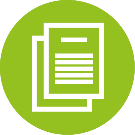 Über das Informationsblatt MedienbeziehungenDieses Informationsblatt soll allen interessierten Teilnehmern helfen, die im Rahmen der Europäischen Woche der Berufsbildung 2019 Werbung für ihre Veranstaltungen und Aktivitäten machen möchten. Es liefert einen Überblick über die verschiedenen Medienkanäle, die du nutzen kannst, um das Bewusstsein für die Woche und die Vorteile der beruflichen Aus- und Weiterbildung (BAW) in Europa zu schärfen. 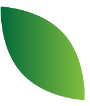 Dieses Informationsblatt bietet: Warum du die Medien über deine Beteiligung an der Europäischen Woche der Berufsbildung informieren solltest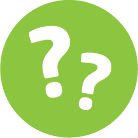 Die ersten drei Europäischen Wochen der Berufsbildung waren ein großer Erfolg, und die Europäische Kommission organisiert jetzt die vierte Woche zur weiteren Schärfung des Bewusstseins für die Berufsbildung. Die offizielle Woche wird vom 14. bis 18. Oktober 2019 stattfinden, und es werden das ganze Jahr über europaweit Hunderte von Veranstaltungen und Aktivitäten im Zusammenhang mit der Berufsbildung organisiert. Die europäische Veranstaltung wird in Helsinki stattfinden.Im Rahmen dieser Woche und der speziell dazu initiierten Kommunikationskampagne werden Berufsbildungseinrichtungen, Organisationen der Zivilgesellschaft, Behörden, Wirtschaftsverbände und die breite Öffentlichkeit zusammenkommen, um die berufliche Aus- und Weiterbildung (BAW) in Europa stärker ins Bewusstsein zu rücken. Durch diese Woche sollen die vielfältigen Möglichkeiten aufgezeigt werden, die die BAW jungen Menschen und Erwachsenen bietet, sowie der Wert der BAW für die Wirtschaft und für die Zukunft der Arbeit und Kompetenzen. Das diesjährige Thema lautet „Berufsbildung für ALLE – Kompetenzen für‘s Leben“. Die Woche wird sich somit auf die hervorragenden, inklusiven und lebenslangen Aspekte der Berufsbildung konzentrieren.Du kannst die Berichterstattung in den Medien zur Werbung für deine Veranstaltung/Aktivität nutzen und um den Zusammenhang zur Woche herzustellen. Dadurch werden mehr Menschen erfahren, dass deine Veranstaltung/Aktivität stattfindet und zur Teilnahme motiviert werden. Berichte in den Medien können außerdem deine Organisation über deine bestehenden Netzwerke hinaus bekannt machen und die Botschaft der Veranstaltung und der Woche verbreiten. Das wird das Bewusstsein für dieses Thema schärfen und die Wahrnehmung der Berufsbildung in deinem Land verändern.Folgende Arten von Medien könnten an der Europäischen Woche der Berufsbildung interessiert sein: 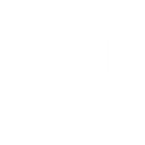 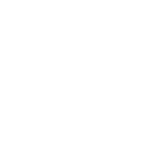 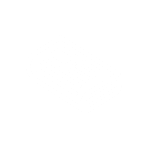 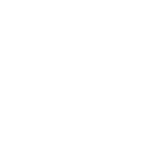 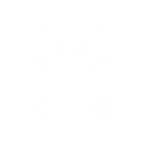 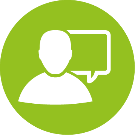 Medienbeziehungen Im Folgenden haben wir eine einfache Checkliste zusammengestellt, der du folgen kannst, um die Berichterstattung über deine Veranstaltung und die Woche anzuregen. Im Anschluss daran findest du ausführliche Tipps und Ratschläge.WELCHE MEDIEN DU KONTAKTIEREN SOLLTESTIn einem ersten Schritt solltest du herausfinden, welche Medien deinen Ort oder deine Region abdecken. Dann kannst du die Kontaktdaten der Journalisten heraussuchen, die über lokale Veranstaltungen, Beschäftigungs- und Bildungsthemen, Sozialpolitik oder europäische Angelegenheiten berichten, indem du auf deren Website gehst oder ihre Pressestellen anrufst. Du kannst auch herausfinden, wie du deine Veranstaltung in verschiedene Veranstaltungskalender aufnehmen lassen kannst. 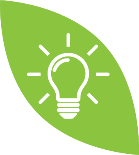 Eine Pressemitteilung vorbereitenDie beste Art und Weise, den Medien Informationen zu liefern, ist das Herausgeben einer Pressemitteilung. Du kannst die Pressemitteilungsvorlage der Europäischen Woche der Berufsbildung als Grundlage verwenden, die auf der Website heruntergeladen werden kann. Wähle die Vorlage in der erforderlichen Sprache und füge einfach die entsprechenden Informationen über deine Veranstaltung/Aktivität sowie auf die Region zugeschnittene Informationen ein, die deiner Meinung nach interessant und relevant sind. Die meisten Medienorganisationen erhalten Pressemitteilungen lieber im Text einer E-Mail-Nachricht als im Anhang. Daher solltest du die Pressemitteilung kopieren und vor dem Versand in eine E-Mail einfügen. Deine Pressemitteilung lebendig gestaltenZiel deiner Pressemitteilung ist es, den Journalisten relevante und berichtenswerte Informationen sowie Material zu liefern, das sie veröffentlichen können, wie z. B. Fotos, Videos, Erfolgsgeschichten, Zitate, Infografiken, Fakten und Zahlen.Hinweise zur Recherche von Fakten und ZahlenMöglicherweise hat deine Organisation Zugang zu interessanten und relevanten Fakten und Zahlen. Alternativ haben wir dir einige europäische Ressourcen für länderspezifische Fakten und Zahlen zusammengestellt, die du vielleicht hilfreich findest. Denke daran, stets die Quelle anzugeben: Education and training monitor 2018: country reports, factsheets and infographics (DG EAC) VET-in-Europe country reports (Länderberichte zur BAW in Europa) (Cedefop)  World TVET Database – Country Profiles (International Centre for Technical and Vocational Education and Training (UNEVOC) and UNESCO) UOE-Bildungsdatenbank (UNESCO, OECD und EUROSTAT)Statistiken zur beruflichen Aus- und Weiterbildung (Eurostat)Statistiken zum Erwachsenenlernen (Eurostat) Du kannst es außerdem bei den nationalen BAW-Agenturen und beim Ministerium/dem Fachbereich für Bildung oder Arbeit in deinem Land versuchen, da sie mit aller Wahrscheinlichkeit Berufsbildungsberichte vorliegen haben. Statistiken auf EU-Ebene können interessante Vergleichsmöglichkeiten liefern, und Eurostat ist eine gute Quelle für solche Daten: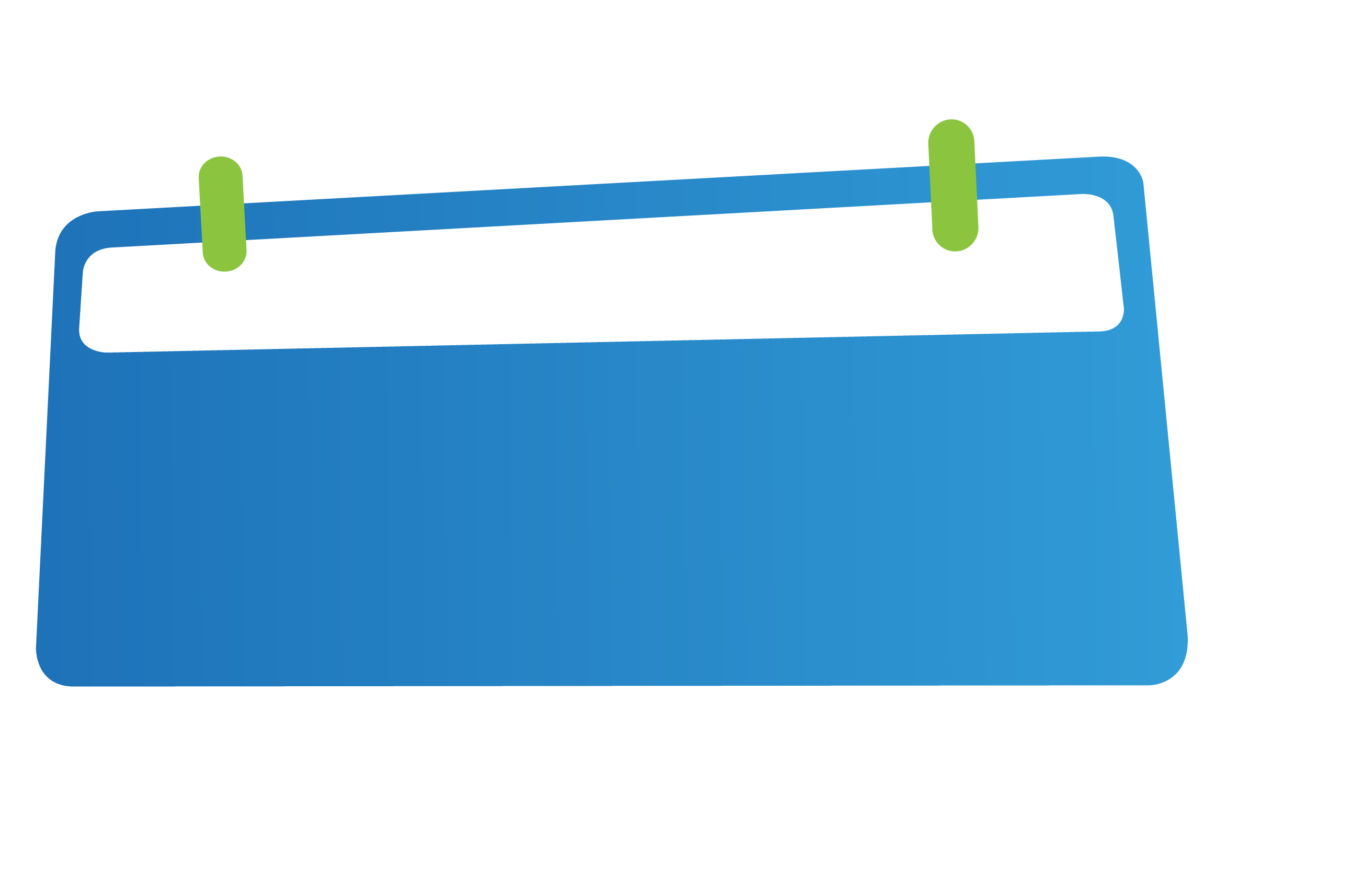 Versand der PressemitteilungDu solltest die Pressemitteilung für lokale Medien und Tageszeitungen etwa zwei Wochen vor der Veranstaltung senden. Eine gute Strategie ist es auch, ein oder zwei Tage vor der Veranstaltung noch eine Erinnerungsbenachrichtigung zu senden. Für Fachpublikationen und Magazine solltest du die Pressemitteilung früher versenden, da deren Redaktionskalender anderenfalls möglicherweise schon voll ist. Du kannst deine Veranstaltung bis zu einem Monat im Voraus – je nachdem in welchem Rhythmus dieser geschaltet wird – auch bei einem Veranstaltungskalender einreichen.AUFBAU VON BEZIEHUNGEN ZU JOURNALISTENEine gute Beziehung zu Journalisten aufzubauen, kann zu mehr Medienresonanz verhelfen. Neben der Herausgabe der Pressemitteilung kannst du Journalisten anrufen und einladen, einen Artikel über deine Veranstaltung zu schreiben. Frage sie nach speziellen Anforderungen und sende ihnen eine Erinnerung vor der Veranstaltung. Am Tag der Veranstaltung solltest du eine Person dafür abstellen, sie zu begrüßen und sicherzustellen, dass sie alle Informationen haben, die sie brauchen. Es empfiehlt sich, einige Kopien der Broschüre zur Europäischen Woche der Berufsbildung 2019 auszudrucken und zu verteilen. Die Broschüre ist auf der Website zu finden. Erfolgreiche Interviews führenInterviews können persönlich bei der Veranstaltung, übers Telefon oder per E-Mail geführt werden. Im Falle einer Interviewanfrage solltest du einige grundlegende Tipps beachten. 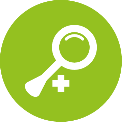 Nützliche ToolsPressemitteilungsvorlage der Europäischen Woche der Berufsbildung: Verfügbar in allen EU-Landessprachen und bereit zum Anpassen und Versenden.„Share Your Story“-Bibliothek: Voll mit interessanten Storys, die du verwenden kannst. Du kannst gerne deine eigenen Storys hinzufügen!Elemente der visuellen Identität der Kampagne: Zeige, dass deine Fotos und Storys Teil der Woche sind.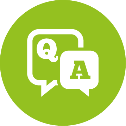 Fragen und AntwortenWie kann ich meine Story für die Medien ansprechender gestalten? Bedenke, dass Journalisten Geschichten aus dem wahren Leben mögen. Wenn du persönliche Geschichten, Zitate und Zahlen einbindest, hebt sich deine Pressemitteilung von der Masse ab. Stellt die Europäische Kommission Kontaktinformationen für Medien bereit? Nein. Da die Woche und die dazugehörige Kampagne in den EU-Mitgliedstaaten, im EWR und in Beitrittsländern stattfindet, ist dies nicht möglich. Dieses Informationsblatt liefert jedoch Ratschläge zur Erstellung einer geeigneten Mediendatenbank und Tipps für den Aufbau guter Beziehungen zu Journalisten. Wen kann ich für weitere Fragen kontaktieren? Du kannst uns unter info@vocationalskillsweek.eu eine E-Mail senden oder uns anrufen: +44 (0)207 444 4264. Alternativ kannst du uns auf sozialen Medien über unten stehende Konten kontaktieren. 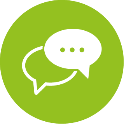 Kontaktiere unsWir sind dir bei Fragen zu deinen Medienbeziehungen gerne behilflich. E-Mail: info@vocationalskillsweek.euTelefon: +44 (0)207 444 4264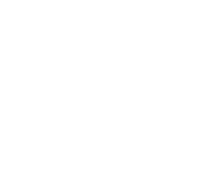 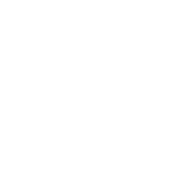 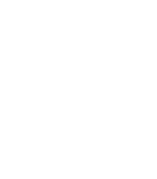 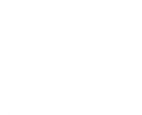 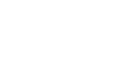 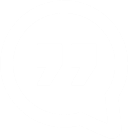 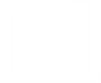 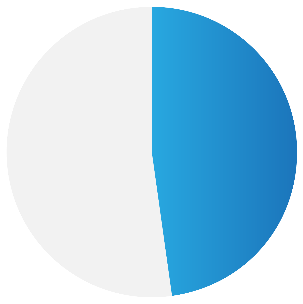 48 % der Schüler der Sekundarstufe II in Europa lernen an einer berufsbildenden Schule (2017). 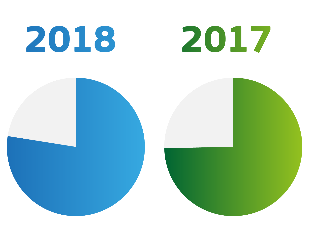 Die Beschäftigungsquote der jüngsten Absolventen der Berufsbildung in Europa ist auf 77,5 % (2018) gestiegen, im Vergleich zu 74,8 % (2017).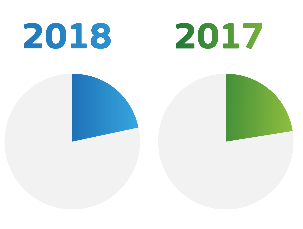 Der Prozentsatz an gering qualifizierten Erwachsenen in Europa liegt bei 21,9 % (2018), im Vergleich zu 
22,5 % (2017).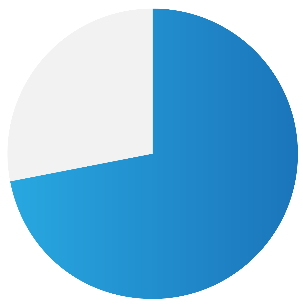 72,2 % der Unternehmen in der EU bieten ihren Mitarbeitern eine berufliche Weiterbildung (2015).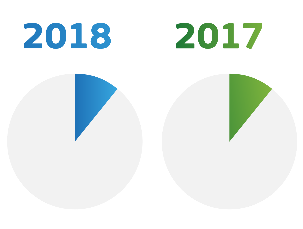 11,1 % der europäischen Bevölkerung im Alter von 25 bis 64 Jahren nimmt an der Erwachsenenbildung teil (2018), gegenüber 10,9 % (2017).